Наименование получателя платежа: СНП «СЕВЕРНАЯ ЖЕМЧУЖИНА» ИНН 7842012835 Р/с 40703810855070009193 Банк получателя: Северо-Западный банк ПАО «Сбербанк России», к/сч 30101810500000000653 БИК 044030653 ФИО ПЛАТЕЛЬЩИКА _______________________________________________________ Адрес Плательщика _______________________________________________________ Паспорт серия ________ № _________ выдан _______________________________________________________ Назначение платежа:  Целевой взнос за дополнительную электрическую мощность по протоколу 14/13 от 04.10.13г.Сумма  40 000 руб. 00 коп. Подпись Плательщика_______________________ Дата_____________ Извещение Кассир 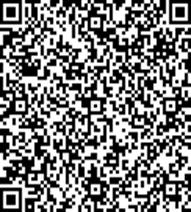 Наименование получателя платежа: СНП «СЕВЕРНАЯ ЖЕМЧУЖИНА» ИНН 7842012835 Р/с 40703810855070009193 Банк получателя: Северо-Западный банк ПАО «Сбербанк России», к/сч 30101810500000000653 БИК 044030653 ФИО ПЛАТЕЛЬЩИКА _______________________________________________________ Адрес Плательщика _______________________________________________________ Паспорт серия ________ № _________ выдан _______________________________________________________ Назначение платежа:   Целевой взнос за дополнительную электрическую мощность по протоколу 14/13 от 04.10.13г.Сумма  40 000 руб. 00 коп. Подпись Плательщика_______________________ Дата_____________ Квитанция Кассир 